The Apprentice Orientation Class(Optical Seminars Course # HS-05)by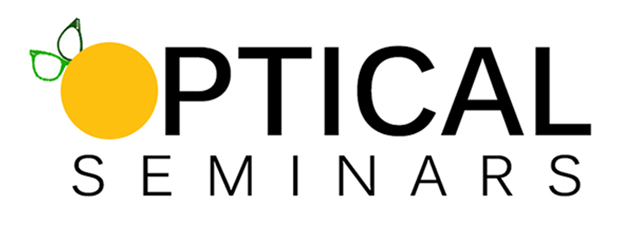 Anthony Record, LDO, ABO, FNAOOptical Seminars, Inc.PO Box 5445Spring Hill, FL 34611-5445homestudy@opticalseminars.com© 2022 Anthony D. RecordCourse ObjectivesUpon completion of this course, applicants should:Be more aware of the history of opticianryTake more seriously and be more aware of the relationship between the mentor (sponsoring optician), and the protege (the apprentice).More fully understand the requirements for licensure.Have a working knowledge of the Laws (FS chapter 484, part 1) and Rules (FAC 64B12 and 64B29) that apply to opticianry in Florida.Have access to ask questions or seek clarification by taking advantage of a phone conversation with the author of this module, by calling 352-848-4222 to arrange it.Score a minimum of 70% on the 50-question Final Assessment.I	Introduction:	So, you've decided you want to be an optician. You better get ready when you tell other people about your career choice. Many are likely to get a funny look on their face and ask you about your interest in the female anatomy. It's a common mistake a lot of people make. You say "optician" and they automatically hear or think "obstetrician." That's when you're going to inform them that your only interest in the anatomy has to do with eyes, or more specifically, correcting any vision disorders by using spectacle or contact lenses. The tools you will be using do not include a speculum, ventouse, or forceps; rather, you will be learning to use things like a lensometer, a lens clock and axis pliers. Those will be just a few of the tools of your new trade...opticianry.				All kidding aside, you have chosen what can be a noble career. Just as there are good lawyers and bad lawyers, good doctors and bad doctors, there are good opticians and bad opticians. Hopefully, you are resolved to become the former. You may also find that opticianry can provide a good, stable income for you and your family, and there is still much opportunity for even greater success in many different aspects of the profession. As we begin this journey, let's set some ground rules regarding nomenclature. In the state of Florida, people may only legally hold themselves out to the public as and use the term "optician" if they are registered with the state. There are only two types of people who fit into that category: Florida-licensed opticians, and Florida-registered apprentices. However, for the duration of this module when the term "optician" is used it may mean one or the other, or it may simply be used in a more general way to refer to a person performing the duties and tasks usually associated with opticianry. Generally, as you probably already know, an optician is a professional who specializes in the design of, and fits, repairs, and dispenses spectacle lenses and frames for visual correction in accordance with the written prescription from an ophthalmologist (MD), optometrist (OD), or doctor of osteopathy (DO). An optician also works with the fitting and adapting of contact lenses, usually under the direct supervision of a prescriber, but sometimes independently.  	Additionally, there is sometimes quite a debate about we call the people we serve as opticians. Some practitioners prefer to use the word "patient," while others prefer "client." Sometimes they are even referred to as "customers." Again, for the purpose of this module and our time together, those three words will be used interchangeably - always simply referring to the optical consumer - the person who is the recipient of our goods and services as Eye Care Professionals (ECPs), as opticians are also sometimes referred.  	If you have any questions during or after taking this module, feel free to e-mail me at the following address: anthony@opticalseminars.com. I will reply a quickly as I can. So…welcome to the world of opticianry, and all it has to offer.II	The History of Opticianry	In a real sense, the history of opticianry is, in fact, the history of eyeglasses and contact lenses. Here is a brief timeline, featuring more than 65 hallmark events: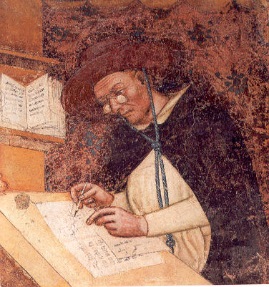 III	The History of Apprenticeship	Apprenticeship is a system of training a new generation of practitioners in a variety of professions. Apprenticeships originally ranged from craft occupations or trades to those seeking a professional license to practice in a regulated profession. Apprentices (or in early modern usage, protégés) build their careers from apprenticeships. Most of their training is done while working for an employer who helps the apprentices learn their trade or profession, in exchange for their continuing labor for an agreed period after they have achieved measurable competencies. For more advanced apprenticeships, formal and theoretical education was also involved. Usually this occurred over a period of four to six years. 	To be successful, the individual had to have perseverance, ambition, and initiative. And so will you. While there is nothing more gratifying than placing a pair of eyeglasses on a child for the first time and watching him or her gaze at a newly focused world, some clients can be a royal pain-in-the-neck! Like a college education, the successful completion of an apprenticeship term does not come easily, but is the result of hard work on the part of the apprentice. In practically every skilled occupation, more than just a fundamental knowledge of math is essential. The ability to read, write and speak well is beneficial in any walk of life, and in opticianry that is also the case. Having the ability to communicate in understandable terms a complicated vision disorder or correction to a client who has no training in the field is a skilled art. Your ability to communicate with a patient and successfully troubleshoot problems is truly a make it or break it skill for an ECP. 	Like the history of opticianry itself, apprenticeship can trace it roots further back than most people would believe. The system of apprenticeship was first developed in the Middle Ages, where it was supervised by craft guilds, and in some cases, by the government. Most apprentices were men, but women apprenticeships were available for such positions as seamstress, tailor, and baker. Apprentices began at an incredibly early age, sometimes as young as 10 years of age, and would usually live in their master's home. Eventually, with the existence of vocational and technical colleges, apprenticeships became regulated and licensed through government agencies.	In the modern era, the number of apprenticeships has declined greatly, especially in the United States. Free traditional apprenticeship job training has largely been replaced with on-the-job training, vocational classes, or college courses, which require the student or an organization to pay for tuition. As you know, the state of Florida offers an apprenticeship in opticianry, which you have decided to be a part of. You will have the ability to work toward licensure and get paid to do it!					-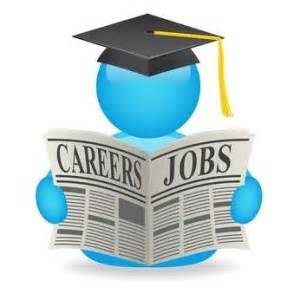 IV	What it Takes to Obtain Licensure Using the Opticianry 	Apprenticeship Program in Florida	The first step to becoming a licensed optician in Florida via of the apprenticeship program is to submit to the Board of Opticianry (hereafter simply referred to as the "Board") an Apprentice Optician Application (Form DH-MQA 1180). You've probably already done just that, but on the outside chance you haven't, it is part of the Apprentice Registration Application Packet, which may be downloaded and printed at the following link:www.floridasopticianry.gov/resources 	The packet includes everything you need to get started. 	You will have to complete a minimum of 6,240 hours of documented training. You have five years from the date of your initial registration in which to complete the training. The training, or hours worked, only count toward the completion of your apprenticeship if it is conducted by the person(s) registered as your primary or secondary sponsor (more on this later). 	According to Board rules promulgated in Florida Administrative Code 64B12, during your apprentice you must also, "Obtain two of the required hours by completing a Board-approved Apprentice/Sponsor Orientation Course and submitting the original certificate of attendance to the Board office within one year of registration with the Department." That's exactly what you're doing right now. 	There are also other ways you can accrue some of the 6,420 hours other than by training with your sponsor(s). One way to do that is to attend classes at an approved school of opticianry, such as:   		Hillsborough Community College			
HCC Opticianry Program
4001 Tampa Bay Boulevard
Tampa, FL 33614
(813) 253-7430                                                                                             				            						                                                                                     Miami-Dade College
Medical Center Campus
950 NW 20th Street
Miami, FL 33127
(305) 237-4267Broward Community College
Center for Health Science
3501 SW Davie Road, Building 8
Davie, FL 33314
(954) 969-2079HCC/Edison State College
Walker Health Science Building
Ft. Myers, FL 33901
(239) 985-8321	For every credit hour you achieve at one of these institutions, you will be credited 86.67 apprenticeship hours toward the 6,240. There is no limit as to the number of hours you can achieve this way. 	Another way you can gain hours is to attend continuing education classes presented by approved providers in the state. These hours count hour-for-hour toward the 6,240 hours. Over the course of your entire apprenticeship, there used to be a 100-hour limit, but no more. You may obtain as many hours as you like in this manner.	Taken directly from FAC 64B12, the training you receive from your sponsor(s) must cover the following areas:	(a)  Reading and interpreting prescriptions,	(b)  Working with lens types, optical and geometric centers, axis, prisms, powers, 	  	  	       different types of glass, colors (tints), curves, transposing and knowing the purpose 		       and use of lenses and contact lenses,	(c)  Working with frames and mountings and optical appurtenances, adjustments, sizes, 		       measurements, and types of temples,	(d)  Fitting eyeglasses on individual customers,	(e)  Attaining a working knowledge of measurements, pupillary distances, basic anatomy, 	 	       and physiology of the eye and attaining basic knowledge of geometric optics,	(f)  Using a lensometer or other similar instrument; neutralizing and identifying series 	   	      of single vision and multi-focal lenses, power of lenses,	(g)  Assembling eyeglasses from frames and uncut lenses,	(h)  Filling contact lens prescriptions, fitting, adapting and dispensing contact lenses if 	     	       the sponsor is a Board-Certified optician, Florida-licensed optometrist, or Florida-	  	       licensed allopathic or osteopathic physician. If not, the apprentice must complete a 		       Board-approved course equivalent to 32 hours as a substitute for working experience 		       with contact lenses. Such a course must include the following instruction:		1 hour – contact lens history										2 hours – anatomy and physiology of the eye								1 hour – patient selection										2 hours – contact lens technology									2 hours – basic optics for contact lenses								4 hours – basic fitting methods									1 hour – patient follow-up										1 hour – data collection and record keeping								2 hours – ordering and verification									2 hours – patient instruction										2 hours – problem solving										2 hours – specialty fittings										1 hour – ANSI Standards										1 hour – Florida laws and rules									8 hours – hands on practice	You will have to meet certain other requirements to achieve your license. Most apprentices do these things concurrent with their apprenticeship. They include:Successful completion of the required examinations for licensure. Currently there are three:The National Opticianry Competency Exam, which is administered by the American Board of Opticianry. In the field it is commonly called being ABO certified. While this is a current requirement for licensure, you may meet some older opticians who are licensed, but not ABO certified. This requirement is a relatively new one, so many opticians were "grandfathered" in when the law changed, and						The Contact Lens Registry Examination developed by the National Contact Lens Examiners. In the field it is commonly called being NCLE-certified. Like with the ABO requirement, some older opticians may be licensed, yet not NCLE certified, for the same reason as mentioned above, and												A two-part, national competency examination administered by the National Commission of State Opticianry and Regulatory Boards (NCSORB), or the ABO for the Board of Opticianry.Successful completion of a two-hour Laws and Rules course by a Board-approved laws and rules course provider, and									Successful completion of a two-hour live technical practice continuing education course on fitting and adjusting provided by a Board approved provider. (This is a fairly new requirement [2012] and in this author's opinion you will be wise in becoming as proficient as you can with this aspect of opticianry.) And,			Assuring the Board that there are no disqualifying factors that would not allow you to become licensed.										Paying all necessary fees.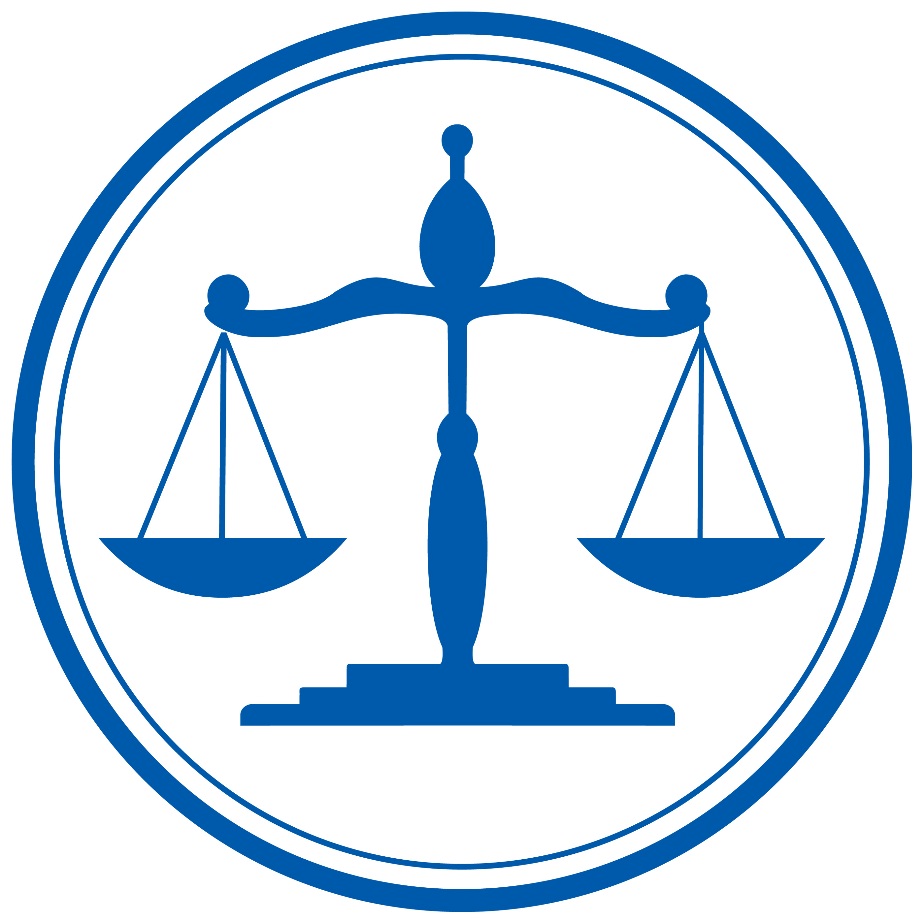 V	A Synopsis of Florida's Rules and Laws That Govern Opticianry	To assist you in choosing the right sponsor, employer, and in your day-to-day interaction with your clients, it is important for you to have a cursory knowledge of the statutes that govern the practice of opticianry in Florida. Additionally, you will have an advantage over the average optician the more aware you are of the rules. Basically, there is a hierarchy of rules. Here is a synopsis of the statutes you should be aware of:Florida Statute Chapter 484, Part I. Don't worry about Part II, as that deals with hearing aids and audiologists. But part I is the original laws that were instituted by the Florida State Legislature more than 60 years ago. Also, anytime the actual legislature makes changes in the statutes (a relatively rare occurrence), they appear in this section. The very first part of this statute explains that the whole reason for the Board and the rules is to ensure the health, welfare, and safety of the citizenry. That's the sole reason for it all. In this section you can discover how the law defines things like Department, Board, Opticianry, Optician, Direct Supervision, Board-Certified Optician, Optical Establishment, Contact Lens, and Optical Dispensing. Nothing in these definitions would come as a surprise to you, with two possible exceptions: 1) The legislature says that selecting frames, transferring an optical aid to the wearer after it's been fitted by an optician, and instructing people on basic contact lens wear are not considered part of optical dispensing, and 2) The definition of a contact lens was written to include contact lenses that are used solely for cosmetic effect, not just for visual correction. 		The legislature created the Board - five opticians, two lay people, one of the seven 		must be 60 years of age or older. Members are appointed by the governor and 			serve terms of four years.  The legislature required the Board to make rules 			establishing standards of practice, minimum equipment requirements, procedures 			for transferring prescription files upon going out of business, and standards of 			practice regarding contact lenses. Over the years the Board has done just that, and 			continues to do that. The legislature also made it clear that the Board could 			never make rules regarding six things:Practitioners offering discountsPracticing jointly with prescribersThe sale of reading glasses, toy glasses, plano sunglasses, etc.Practitioners being employed by lay corporationsThe location or number of branch officesPracticing under a trade name or service mark		The legislature set up guidelines for the licensing of individuals, as well as 			making the business establishment itself obtain an Optical Establishment Permit. 			The legislature also set up parameters for license renewal including renewal fees 			and continuing education requirements. The legislature said that the Board could 			require licensees to obtain a maximum of 20 CE hours per biennium (every two 			years), which it has done. Your sponsor, and every other licensed optician must 			obtain 20 hours of continuing education every two years to renew their 				license.					Standards for filling prescriptions are set forth in this section of the statute. Unless 		otherwise restricted by the prescriber, a spectacle prescription is good for five 			years, and a contact lens prescription is good for two years. All prescriptions 			filled must be kept on 	file by the optical establishment for a minimum period of 			two years. The legislature made no restrictions on the duplicating of eyeglass 			lenses without a prescription.		Subsection 13 of FS 484 Part I lists general violations and penalties. Things like 			making fraudulent statements to the Board, working without a license, to prepare 			lenses without a prescription, to use the title "optician" if you're not licensed, 			diagnosing, or refracting, and operating a dispensary without a permit. Subsection 		14 sets out disciplinary actions for these and other violations.		The legislature gives the Department the authority to inspect optical 				establishments for the purpose of ensuring that all the rules are being followed. 		The legislature also granted the Board the authority to enter into reciprocity 			agreements with other states. Reciprocity means that by virtue of your Florida 			license you could practice in the other state as well. The Board has never entered 			into, nor does there exist any reciprocity agreements with Florida and any other 			state.		Finally, lawmakers made it clear that none of the rules and regulations of 484 			apply to optometrists or physicians. Why? There are separate statutes that 				regulate their specific 	profession. (For example, optometry laws are found in FS 			463, medical doctors in FS 458, and doctors of osteopathy FS 459.) 	To view the entire contents of Florida Statute, chapter 484, part I, follow this link:www.floridasopticianry.gov/resources Florida Statute, Chapter 456 - This is the chapter of the Florida Statutes that covers all health professions and occupations. While there’s nothing specific to opticianry, all licensees who are licensed by the Department of Health - like opticians - are governed by these rules. Most of the rules are common sense, but you might be surprised by a few of the regulations, as they deal with things like fraud, malpractice, insurance fraud, false advertising, sexual misconduct, etc. I would encourage you to spend 15-20 minutes perusing this section by using the following link:http://www.leg.state.fl.us/Statutes/index.cfm?App_mode=Display_Statute&URL=0400-0499/0456/0456ContentsIndex.html&StatuteYear=2010&Title=%2D%3E2010%2D%3EChapter%20456Flo-rida Statute, Chapter 120 - This is the part of the statute, that while it also has nothing specific to do with opticianry, is the Administrative Procedures Act. It deals with things like variances in the law, waivers, judicial review, declaratory statements from Boards, etc. I would encourage you to spend 5-10 minutes perusing this section by using the following link:http://www.leg.state.fl.us/Statutes/index.cfm?App_mode=Display_Statute&URL=0100-0199/0120/0120ContentsIndex.html&StatuteYear=2010&Title=%2D%3E2010%2D%3EChapter%20120Florida Administrative Code 64B12 - This is the part of the rules in which you will find the details of the regulations within which you and your sponsor must practice. It is here that all the changes made by the Board throughout the years can be found. For example: In Florida Statute 484, part I (where the legislature established parameters within which the Board must operate) we find that the Board can charge up to $500 for what is called an Optical Establishment Permit. But if you wanted to know what the current fee is for an Optical Establishment Permit, you'd have to look here in FAC64B12. By the way, you would discover that it is currently $100. There are currently eight sections of FAC 64B12:	1.  Organization, Operating Procedures, Disciplinary Guidelines	2.  Examination for Licensure, Re-Examination, Examination Review	3.  Standard of Practice for Licensed Opticians	4.  Fee Schedule	5.  Inactive Licenses; Renewal; Reactivation and Expiration	6.  Standards of Practice for Board-Certified Opticians	7.  Continuing Education	8.  Apprenticeship64B12-8 explains what a Probable Cause Panel is: a panel of at least two members that determines if probable cause exists to believe that a violation has occurred or not. This section also defines what constitutes an "unexcused absence" for Board members, other Board business for which compensation is allowed, licenses of spouses of members of the Armed Forces, time for the payment of administrative fines, criteria for the selection and training of investigators, security and monitoring procedures for license examination, and the most voluminous part of this entire section: disciplinary guidelines. For dozens of specific violations, the Board set out guidelines, in terms of penalties and fines for first, second, and third offenses. Fines range from $250 to $10,000. Penalties range from a written citation up to suspension and even revocation of a license. I encourage you to read this entire section, but you and your sponsor should pay special attention to the following subsections:	i.  Failure to properly supervise an apprentice...depending on the 	 	  	    circumstances...the Board may require probation with the condition that 	  	    the licensee not serve as a sponsor.	j.  Failure to file the proper report upon termination of 	  	  	     	    apprenticeship...depending on the circumstances the Board may deny 	  	    credit for hours of apprenticeship.	k. Failure to file the proper report upon termination of the 	 	   	  	    sponsorship...depending on the circumstances, the Board may require 	 	    probation with the condition that the licensee not serve as a sponsor.	l.  Failure of an apprentice or sponsor to comply with Chapters 484 and 	  	    456 and the rules of the Department...depending on the circumstances 		    the Board may require probation with the condition that the licensee not 	    serve a sponsor, or the Board may deny credit for hours of 	  	   	    apprenticeship.	m.  Failure to maintain accurate and complete records of time worked by 	  	      an apprentice...depending on the circumstances the Board may require 	  	      probation with the condition that the license not serve as a sponsor.	n.  Failure to return certificates and licenses to the Department.64B12-9 sets forth the requirements for the examination for licensure, the application for examination and licensure, the demonstration of knowledge of the rules and laws, guidelines for re-examination, eligibility for individuals licensed in another state, and eligibility of individuals in a state where licensure is not required.64B12-10 is where the Board set forth Standards of Practice for Licensed Opticians. Included here are details of an optician's responsibility to clients when going out of business, the disclosure of licensure status, advertising (including false and deceptive advertising), prescription files and transfer, the duplicate prescription form, minimum equipment requirements, contact lens fitting, and the requirement to notify the Board within 30 days of changing your mailing or practice address. (Of most concern for you in this section should be 64B12-10.007, which lists the Minimum Equipment Requirements for an Optical Establishment. If this equipment is not present, not only is the owner of the establishment in violation, it is likely that your sponsor will be unable to adequately perform your training. In each office where an optician practices, at the very least (minimum) the following equipment must be present: Pupillary gauges, thickness gauge, hand tools for the fitting of eyeglasses, a lensometer, a colmascope (if glass lenses are made on premises), a frame heater, a lens clock, sample frames, and a keratometer and trial soft contacts (if the optician is fitting and adapting contact lenses.)64B12-11 is the Fee Schedule. Here is where you will find all current fees. Here it also says that if you are initially licensed in the first year of a biennium you will pay the entire renewal fee; if you are initially licensed in the second year of the biennium, you must only pay half of the renewal fee. All fees must be made payable to the Florida Department of Health. As of January 1, 2022 these are the current fees:	- Application Fee				$100	- Active Status Fee				$125	- Retirement Status Fee			$50	- Renewal of Inactive Status			$50	- Delinquent Status License Fee		$150	- Reactivation of Inactive Status		$200	- Change of Status Fee			$50	- Continuing Education Providership		$200	- Apprentice Registration Fee			$60	- Application Fee for Board Certification	$50	- Duplicate License Fee			$2564B12-12 is where you will find information about active status license renewal, inactive status licenses, reactivation of inactive licenses, delinquent licenses, and reactivation of a retired status license.64B12-14 is the Standards of Practice for Board-Certified Opticians. Specifically, details for the application for Board-Certified status, and the requirements for the Board-Certification course requirements, which are quite specific.64B12-15 is all about continuing education. This section lists out the continuing education requirements for license renewal, which is now 20 hours every two years, with a maximum out-of-classroom hours of 5. Other specific requirements are listed here in terms of technical, contact lens, and elective hours. The standards for continuing professional education are outlined here, as well as provider approval and renewal, requirements for approved providers, and specific guidelines for courses without classroom instruction.64B12-16 is all about apprenticeship. This section will be covered in detail in the next main section of this module: "VI Apprenticeship Rules and Regulations."Florida Administrative Code 64B29 - This final section of the opticianry administrative guidelines is comprised of only two parts. The first is all about Optical Establishment Regulation, and the second is all about what they will be looking for when investigators come to inspect the establishment. It is highly recommended that you follow the links below and spend 10-20 minutes perusing the entirety of FACs 64B12 and 64B29:64B12:  https://www.flrules.org/gateway/Division.asp?DivID=30364B29: https://www.flrules.org/gateway/Division.asp?DivID=321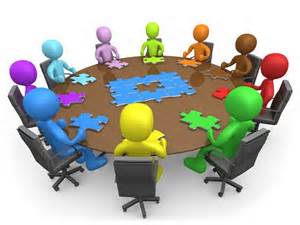 VI	Apprenticeship Rules and Regulations	We should delve deeply into 64B12-16 - Apprenticeship. It is comprised of four parts:	Apprenticeship Requirements and Training ProgramTermination of ApprenticeshipEnforcementRequired Sponsor Time Requirements	64B12-16.003 - Apprenticeship Requirements and Training ProgramAny apprentice will only be granted credit for hours worked under the supervision of his or her sponsor or sponsors. Additionally, an apprentice may obtain hours by attending continuing education courses and certified classes. (More details on that later.)												An apprentice may have no more than two sponsors at one time. If you have two sponsors, one is designated as your primary sponsor, the other is called your secondary sponsor. The primary sponsor is the one who is responsible for completing and filing the Apprenticeship Sponsor Form (DH-MQA 1063). The secondary sponsor may work with you in an office other than the primary office.		A sponsor may provide training for no more than two apprentices at one time.		An apprenticeship consists of 6,240 hours of training. Those hours must be completed within five years of your first registration with the Department. You may also attend classes at an accredited opticianry school. Each credit hour earned at the school counts as 86.67 apprenticeship hours toward the 6,240.	a.  Within one year of registering for apprenticeship, you must attend a 	 	     two-hour Board-approved Apprentice/Sponsor Orientation Class. As I 		     said earlier, you are "attending" that class right now.	b.  Your sponsor is not required, but "may" attend the course with you, 		     though this is not a requirement. If he/she does, two hours of elective or 	     law credit count toward that licensee's continuing education. I strongly 	     encourage you to strongly encourage your sponsor to do just that! 	   	    This will help to ensure that your apprentice/sponsor relationship starts 	  	    off on the right foot! If your prospective sponsor is unwilling to do that, 		    I would strongly encourage you to revisit the relationship you are about 	  	    to embark upon. Is someone who is not willing to invest two hours of 		    time at this early, critical part of your apprenticeship journey the person 		    you want to be associated with for three to five years?c.  You may attend continuing education classes and are credited hour-for-hour for your attendance at CE seminars during the entire course of your apprenticeship.			5.  No hours count unless you work them under the direct supervision of your 			     primary or secondary sponsor, who is responsible for all your work. You may			     work under the direct supervision of other licensed opticians, but the hours 			     don't count toward the required 6,240.		6.  Your training must include work in the following subject areas:Reading and interpreting prescriptionsWorking with various lens types, optical and geometric centers, axis, prisms, powers, different types of glass, colors, curves, transposition, use of spectacle and contact lensesWorking with frames and mountings and other appurtenances, adjustments, sizes, measurements, and templesFitting eyeglasses on clientsMeasurements, PDs, basic anatomy, and physiology of the eyeUsing a lensometer and/or similar instrument; neutralizing and identifying single vision, and multifocal lenses, and power of lensesAssembling eyeglasses and frames from uncut lensesFilling contact lens prescriptions, fitting, adapting and dispensing contact lenses if the sponsor is a Board-certified optician, or a Florida-licensed optometrist, ophthalmologist, or doctor of osteopathy. If not, you must complete a Board-approved course equivalent to 32 hours as a substitute for working with contact lenses. Such a course must be comprised of:1 hour - Contact lens history2 hours - Anatomy and physiology of the eye1 hour - Patient selection2 hours - Contact lens technology2 hours - Basic optics for contact lens technology4 hours - Basic fitting methods1 hour - Patient follow-up1 hour - Data collection and record keeping2 hours - Ordering and verification2 hours - Patient instruction2 hours - Problem solving2 hours - Specialty fittings1 hour - ANSI standards1 hour - Florida laws and rules8 hours - Hands-on practiceThe hands-on sessions are limited to 20 attendees.64B12-16.004 - Termination of Apprenticeship  	If the apprentice/sponsor relationship is terminated, the apprentice must submit an Apprenticeship Sponsor Attestation Form to the Board within 30 days of termination. This form may be downloaded and printed by using the following Internet link: www.floridasopticianry.gov/resources64B12-16.008 – Enforcement	This portion of the rules basically reiterates that all apprentices and sponsors must comply with all the rules of the Department, the Board and all the rules in FS chapters 456 and 484. Failure to comply with any of these regulations is a violation and makes either the apprentice, the sponsor, or both, subject to disciplinary action. It is required that both the sponsor and the apprentice supply the Board all information requested. The completed Apprentice Attestation Form must be provided within six months of the apprentice’s completion of the program or credits will not be counted. If said form is not properly filed the Board may not only deny credit for the apprentice, it may also initiate a complaint against the licensee who appears to be in violation.64B12-16.009 – Required Sponsor Time Records	It is the responsibility of any optician, optometrist, or physician who undertakes sponsorship of an apprentice to maintain accurate and complete records of time worked by the apprentice, including the actual dates and times of work, as well as the location where the work was completed. The sponsor must maintain a copy of these work records for a minimum period of six years from the date the sponsor undertook the training, or for one year after the date the apprentice is licensed as an optician, whichever occurs first, even if the apprenticeship is terminated. The sponsor shall provide copies of these time records to the apprentice upon the apprentice’s request. The sponsor may charge the apprentice reasonable copying costs. The sponsor must be ready to supply these records to the Board upon its request. Violation of any of these rules may subject the sponsor to discipline and denial of sponsorship status. Remember too, that the Sponsor form need not be reported annually. The form should only be submitted to the Board once the apprenticeship is complete.VII	The Apprentice – Sponsor Relationship	I received my license through apprenticeship, so I bristle somewhat when I hear someone associated with opticianry voice the opinion that obtaining licensure through apprenticeship (as opposed to formal schooling) is an inferior way to go. Were it not for apprenticeship, I might have never chosen this profession myself! For what it’s worth, the information in this section is simply this author’s own opinion. Realize though, that this opinion is based upon more than 40 years in the profession. I was an apprentice; therefore, I had a sponsor. I have sponsored apprentices and have employed many other opticians who have themselves sponsored apprentices. I have heard many wonderful stories from optician/sponsors attending my live seminars – and many horror stories as well. Like anything else in life, apprenticeship is what you make of it. You know: Fire good…and bad!	Since your sponsor is not required to participate in this course, I feel compelled to remind you what I wrote earlier in this module: I strongly encourage you to strongly encourage your sponsor to read this entire module – at the very least, this entire section. While most of this information seems to be directed at the sponsor/mentor, you as the apprentice/protégé should be aware of it too. If your sponsors are not living up to the standards discussed here, you need to be proactive and try to get them to do just that. If they are hesitant, reconsider the relationship.	I believe that the sponsor/apprenticeship relationship is one that should be entered into with much thought, preparation, and seriousness of purpose. The “horror” stories I referred to above are usually told to me by opticians and apprentices who entered the relationship in a nonchalant manner. 	Even though the rules and laws use the words “sponsor” and “apprentice,” I believe it would be equivalent and proper to use the words “mentor” and “protégé” respectively. The above chart illustrates what I mean: All the words on the left-hand side of the chart are meant to describe the sponsor/mentor. All the words on the right-hand side of the chart describe the apprentice/protégé. Since the mentor is also in a leadership position, it is his or her responsibility to learn about the roles of both, and develop the skills necessary to facilitate a successful apprenticeship.“Leadership is the ability to communicate a person’s worth and potential so clearly, that he comes to see it in himself.”Dr. Stephen R. Covey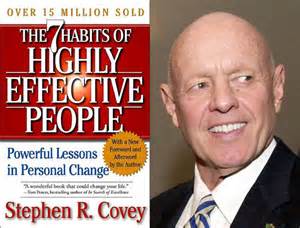 	There are many good resources for a sponsor to consider. Mentoring 101 by John Maxwell is a good one. Maxwell is the author of the groundbreaking and wildly successful The 21 Irrefutable Laws of Leadership. So is The Mentor’s Guide: Facilitating Effective Learning Relationships by Lois Zachary is another. The 7 Habits of Highly Effective People is a must. Another is The Manager’s Role as Coach, published by National Press Publications (NPP). Its subtitle is Motivate, Mentor, and Coach Your Most Valuable Asset – Your People – to Achieve Professional Excellence. In the interest of full disclosure, I have no financial interest, nor do I have any professional relationships with the authors or publishers. “Value the person and enjoy the results.”Unknown	The mentoring role should be reserved for people whose performance and abilities are above average. Your “star” performers are the ones who should be considered for apprenticeship into the profession. If the catchwords for managing and coaching are “inspire” and “motivate,” the catchwords for mentoring/sponsoring are “instruct” and “guide.” When an optician takes on the role of a sponsor, his or her job is to teach new skills, and provide different outlooks. Typically, that is how apprentices will align their career aspirations and goals with those of the sponsor. Your mentor’s role includes providing you broader outlooks and assist in your career planning. If your sponsor does not adequately instruct and guide, I would advise you look for a new one.	You and your sponsor should like being around each other. While the law requires your sponsor to teach you certain things during your 6,240 hours together, you should also be sponsored by someone whose character, judgment, and approach you want to soak up. At the same time, and especially as you gain more experience, you will begin to apprise situations and cultivate your own way of doing things more effectively. That is the natural progression of the relationship.	You probably think of a manager or coach as walking behind, prompting an employee to better results. An apprentice should feel as though the manager/sponsor is not prompting from behind or pulling from ahead. Rather, you should begin to feel as though the sponsor/mentor is walking alongside you, giving hands-on instruction (not just verbal instruction), doing tasks together. A sponsor should lead by example, demonstrating additional ways of success for the apprentice. Effective mentors/sponsors dig deeper; involved in the whole person.	According to The Manager’s Role as Coach: “The mentoring process requires a [significant] commitment of time and a plan. It’s a process of development…not a practice of shooting from the hip. No leader arrives at work Monday morning and announces, ‘I’m going to [sponsor] you now…let’s go!’ Instead, each mentor builds a specific approach. The successful plan builds on three components:Mutual trust and commitmentPatient leadershipEmotional maturity”	Mutual trust is what will take the apprentice/sponsor relationship to a more meaningful level. Mutual trust is developed over time, by spending time together, learning about one another. The mentor should act as confidante and the apprentice entrusts the sponsor with his or her dreams and fears. Mentoring and sponsorship involves a commitment of time and energy, and often extends into the evening or weekends – on your own time. The failed apprenticeships fail mostly because the sponsor/optician wrongly believed that their intentions to mentor are 90 percent of the battle, and that the other 10 percent involves the actual work. If this outlook describes you sponsor, two dangers exist: First, eventually the truth will be revealed: That formula is actually reversed – it’s actually 10 percent intention and 90 percent hands-on, day-to-day effort. An unprepared sponsor will become discouraged, which will lead to the second danger. Second, you, the apprentice may become discouraged and start to believe that you are not worth the attention and you will start to mistrust your sponsor. 	Patience is extremely important in this whole process. Once you’ve established the commitment and trust, you maintain it through patience.“Why can’t we have patience and expect good things to take time?”John Wooden 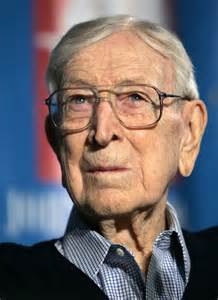 As the relationship matures, your trust and comfort level begin to build. You and your sponsor should mutually set goals and discuss expectations. The more patience your sponsor has, the more attentive you will become, the more your aptitude will begin to grow, and the more quickly your sponsor will be able to “back away” a bit to help you become self-reliant. 	Here is a 10-point checklist. According to The Manager’s Role as Coach, there are ten characteristics of an effective mentor (sponsor). By most academic standards, 70 percent is a passing grade. If your sponsor or prospective sponsor doesn’t possess at least seven of these ten characteristics, again, I would reconsider the relationship. Consider sharing this list with your sponsor, and discuss any deficiencies. I have adapted the list to makes sense for opticianry. Answer yes or no for each question in the space provided. Here’s the list:Does your sponsor know his/her stuff?				_____Does the sponsor seem to be industry savvy?				_____Has your sponsor taken time to get to know you as a person?	_____Has your sponsor learned to be a good teacher?			_____Does your sponsor believe in lifelong learning?			_____Is your sponsor patient and kind?					_____Does you sponsor offer tactful criticism and guidance?		_____Does your sponsor allow you to take reasonable risks?		_____Does your sponsor celebrate your incremental success?		_____Does your sponsor encourage you to question him/her openly?	_____If you answered “yes” to seven of more of these questions…great! If not…	There are basically three key phases of successful mentoring and sponsorship: 				Phase 1 – Observe											Phase 2 – Participate											Phase 3 – Conduct 	In the initial “Observing” phase, you the apprentice need to observe your sponsor, or someone else, perform the job/task. As you observe, ask questions. Aside from technical, how-to questions, make sure you also ask these questions of your sponsor regarding the task(s) you are trying to learn:Why is this job/task important?What are the key components of the job/task?What are its cautions?In what amount of time should I eventually be able to perform this job/task?What’s in it for me learning or not learning this job/task?	The second “Participating” phase occurs after the job/task has been demonstrated by the professional, and you have observed it. This second phase is best completed by mutually determining the answer to these three things:How can the task/job best be shared?How can we make sure that the task/job has been fully understood?Has enough time to learn the task/job been allocated?	The final phase, which is “Conducting” occurs when you, the apprentice, can reasonably fly solo in performing the task/job. There are four questions that you and your sponsor must agree on before you enter this phase:How can the apprentice demonstrate competency with this task/job?What level of competency will be adequate?How much inaccuracy can be tolerated?When will independent work be allowed?-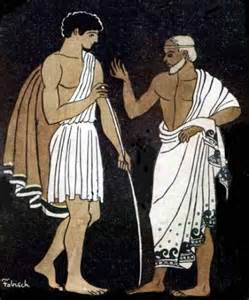 “Always two there are, no more, no less: a master and an apprentice”Yoda	In early 2013, I was commissioned by Rockhurst University and National Seminars Training to help rewrite a workbook and curriculum guide. The result was Coaching and Mentoring Skills for Leadership Success. Here are some additional thoughts from that endeavor:Discuss these “10 Essential How-Tos for Successful Mentoring” with your sponsor:Develop a list of competencies and desired capabilities.Assess your specific developmental needs.Establish specific goals.Establish realistic objectives for each goal.Incorporate a timeline with each goal.Track implementation of the plan.Document progress and results.Readdress areas as needed.Date and sign documents.Celebrate successes early and often!	I also believe there are some things that your sponsor can get involved in that can potentially sour the mentor/protégé relationship. I call them The Six Pitfalls of Successful Mentoring. If you haven’t figured it out already, although the sponsor is ideally the one in the leadership position of the relationship, as an apprentice, sometimes you’re going to have to “manage” up; meaning you will have to be proactive and take the lead if your sponsor ever falls into any of these pitfalls. They are:Talking “at” you instead of “with” you. If this starts to happen and you feel your sponsor is not being respectful, simply confront it calmly, using “I” language. Don’t say, “You need to stop screaming! You are being disrespectful!” Instead, try, “I feel disrespected and belittled when someone in a leadership positions yells at me in front of clients.”Exaggerating situations or behaviors. Watch for your sponsor if he/she starts to use words like “always” and “never” to describe your shortcomings. Ask for specifics.Talking about “attitude.” Again, ask for specific behaviors, events, tasks, or activities that need to be improved.Assume you know problems or solutions. Do not try to communicate by telepathy. Keep the lines of communication open.Not following up. Insist on follow-up and feedback.Not rewarding improved behavior. Insist on being rewarded. If nothing else, insist upon positive feedback when a task/job has been learned to previously agreed upon standards.	A successful apprentice/sponsor relationship is one in which all the participants take the “soft skills” discussed in this section just as seriously – maybe even more so – as the legal requirements set forth in 64B12 and the technical things you will learn. It is best to consider all this before or at least very early in the relationship. Don’t wait until problems occur.	If you have carefully chosen the right sponsor, if that sponsor has participated in this module with you, if all the record keeping and paperwork is maintained, completed, and submitted in a timely manner, if you fulfill all of the requirements set forth in FS 484, and your teacher carefully guides you in the learning of all the aspects of opticianry laid out in FAC 64B12, and finally, you both take the things discussed in this section here seriously, I feel confident that you will eventually successfully complete your apprenticeship.	Good luck!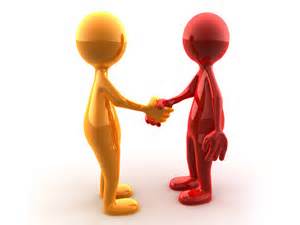 VIII		Final AssessmentWhich of these is one of the “10 Essential How-Tos for Successful Mentoring?”	Dressing professionally to set a good exampleEstablishing realistic objectives for each goalProviding modern tools and resources for instructionNot documenting too many insignificant setbacks																							For every credit hour that is earned by an apprentice at an accredited optical institution, how many hours are credited toward the apprenticeship? 66.53 76.68 86.67 98.89																									 Fines levied by the Board range between what amounts?							$100 - $1,000$250 - $2,500$100 - $5,000$250 - $10,000The failure to file the proper report upon termination of sponsorship may result in the Board:														                                                           Disciplining the apprentice and possibly denying licensureTaking away the sponsor’s license for up to one yearRequiring the apprentice to obtain more CE credits		Requiring the sponsor to pay higher registration fees -Other than by working under the supervision of his or her primary or secondary sponsor, how else may an apprentice earn hours toward his/her apprenticeship?						 Pay additional fees Demonstrate additional feesWork longer days without supervisionComplete classes at an optically accredited institutionIf an apprentice terminates apprenticeship with a sponsor, someone must submit to the Board a completed Apprenticeship Sponsor Attestation Form. Who must take this action, and how long do they have to actually do it?								The sponsor; 30 daysThe sponsor; 60 daysThe sponsor; 90 daysThe apprentice; 30 daysWhich of these are key phases in the mentoring/sponsorship process?					Observing, Participating, ConductingQuestioning, Participating, ObservingLearning, Participating, ConductingConducting, Participating, CelebratingWhat is the current fee for an Optical Establishment Permit?					$60$100$250$500																																	People registered with the Board of Opticianry as licensed opticians or apprentices are:		The only people who can perform opticianry for the public in FloridaThe only people who should use the title “optician” in the state of FloridaThe only people who can apply for an Optical Establishment Permit in FloridaThe luckiest people in the state of Florida  Disposable contact lenses were first introduced in what year?					1967197719871997  Transitions Optical was established in what year?								1970198019902000 According to FAC 64B12, the training an apprentice must receive from his or her          	           sponsor includes:											Reading and interpreting prescriptionsWorking with an optometrist to learn refractionUsing a colmascope or similar instrumentSurfacing and finishing eyeglass lenses							 Why would an apprentice be required to attend a 32-hour, Board-approved course in contact lenses during his or her apprenticeship?							The apprentice registered with the Board in the last half of a bienniumThe sponsor is not a Board-Certified Optician, MD, OD, or DOThe apprentice has exceeded 3,120 hours of the apprenticeshipThe primary and secondary sponsors have switched roles  Before obtaining a license, an apprentice must attend a two-hour course on the rules and laws; and a two-hour course that covers:							Surfacing and finishingRefractionThe reduction of medical errorsHands-on adjustment techniques  Before obtaining a license, an apprentice must pass a National Opticianry Competency Exam (ABO); the Contact Lens Registry Exam (NCLE), and a two-part national competency exam administered by:									NCSORB or ABOABOAOOOAA Currently, licensed opticians must obtain 20 hours of continuing education every biennium to renew their licenses. What is the maximum number of continuing education hours the Board of Opticianry could require for renewal?					20253035 If an optician’s mailing and/or practice address changes, how long does he or she have to notify the Board of Opticianry of his or her new address?								15 days30 days45 days60 days Of the 20 hours of continuing education required for license renewal, what is the maximum an optician may receive “out of classroom,” such as through home study or Web-based classes?												3579 An apprentice must attend a two-hour, Board-approved Apprentice/Sponsor Orientation Class within how long of registering for the apprenticeship?						30 days90 days6 months1 year If an apprentice being sponsored by an optician never obtains licensure, for how long must that optician/sponsor maintain the previous apprentice’s work records?			2 years4 years6 years8 years												  “Why is this job important?” “What are the key components of this task?” “What’s in it for me?” These are all questions that should be addressed during which phase of mentoring?													ObserveQuestionParticipateConduct What is the name of a system of training a new generation of practitioners in a variety of professions which has been around for hundreds of years?							SponsorshipApprenticeshipMentoringLicensure Preparation The idea of apprenticeship can trace its roots back as early as:							 Ancient GreeceThe Middle AgesWorld War IIFlorida in the 1950s In Florida, an optical licensee must have reached what minimum age?									16182125 The part of the Florida Statutes that deals with administrative issues such as declaratory statements and judicial review is:									Florida Statute, Chapter 484, part 1Florida Administrative Code 64B12Florida Administrative Code 64B29Florida Statute, Chapter 120 The part of the Florida Statutes that pertains to all the professions regulated by the Department of Health is:										Florida Statute, Chapter 484, part 2Florida Administrative Code 64B12Florida Administrative Code 64B29Florida Statute, Chapter 456 Most of the failed apprenticeships (referred to in the module as “horror stories”) were due to what characteristic at the outset of the apprentice-sponsor relationship?			ProfessionalismNonchalanceSeriousness of PurposeTrust “How can the apprentice demonstrate competency with a given task?” “What level of competency will be adequate?” “How much inaccuracy will be tolerated?”  These are all questions that should be addressed during which phase of mentoring?				ObserveQuestionParticipateConduct In Florida, opticians dispense spectacles and contact lenses that are prescribed by:		Optometrists, ophthalmologists, or osteopathsOphthalmologists or optometristsOsteopaths or optometristsOptometrists only The earliest known written reference to eyeglasses or visual correction is:				@ 1st Century A.D.@ 1286@ 1440@ 1761 Who was the first person to conceive of a split bifocal lens?							John McAllisterBenjamin FranklinLeonardo da VinciDr. Allison Tendler Apprentices may obtain hour-for-hour credit by attending continuing education classes during their apprenticeship. What is the maximum number of hours that may be obtained in this manner?									2050100There is no maximum Regarding the 32-hour contact lens course that some apprentices are required to participate in, which of the following areas of study is stressed the most?					Anatomy and physiologyANSI standardsHands-on practiceBasic fitting methods																					 The Florida Legislature first took up the idea of opticianry as a licensed profession in what year?													1939194919591969 How long must an Optical Establishment maintain a copy of prescriptions it has filled?		1 year2 years3 years4 years The sponsor – apprentice relationship is most analogous with what other relationship?												Doctor-PatientEmployee-EmployerMentor-Protégé Optician-Eyeglass Wearer One of the suggested resources for further research into the area of mentoring is Mentoring 101. Who is the author of this work?							John MaxwellAnthony RecordLois ZacharyDr. Stephen R. Covey A successful plan in mentoring includes which of the following?					Mutual trust and commitmentA sound financial planFriendshipRules, rules, rules “How can the task be shared?” “How can we make sure the task has been understood?” “Has enough time been allocated to learn the task?”  These are all questions that should be addressed in which phase of mentoring?								ObserveQuestionParticipateConduct “Mentor” is an English term that has come down to us in a story drawn from:				Greek mythologyRoman mythologyNorse mythologyIslamic mythology Which company first produced ophthalmic lenses in the United States?				GentexBausch and LombAmerican OpticalVarilux In what year was polycarbonate discovered?								1933194319531963 In the modern era in the United States, many apprenticeship programs have been replaced by:														On-the-job training and vocational schoolsOn-line learningCollegeTelecommuting The Florida Apprenticeship Program consists of how many hours?						3,2404,2406,2408,240																															 According to the definitions found in the law, a contact lens that is merely used for a cosmetic effect (as opposed to correcting a visual disorder) still meets the legal definition of “contact lens.” In which section of the laws or rules would you find that definition?										FS 484, part IFS 484, part IIFS 484, part IIIFS 484, part IV The Board of Opticianry consists of:									5 opticians; 2 lay people; one of the seven must be 65 years of age or older7 opticians; one of which must be 65 years of age or older5 opticians; 2 lay people; one of the seven must be 60 years of age or older7 members; any mix of opticians and lay people; no age requirements														 What was the first commercially successful progressive lens?						Image by YoungerVarilux by EssilorVarilux II by EssilorVIP by Sola In Greek mythology, who was Telemachus?								The son of OdysseusThe first person to wear eyeglassesThe grandson of MentorThe first human apprentice If you have questions regarding details of an Optical Establishment Permit or the investigation of Optical Establishments, which part of the rules and laws should you consult?												FS 484, part IFAC 64B12FAC 64B29FS 120 Another great resource to ensure a successful sponsor-apprentice relationship is The 7 Habits of Highly Effective People. The author of this work is:						John MaxwellAnthony RecordLois ZacharyDr. Stephen R. CoveyIX	Additional Suggested ResourcesBooks:Mentoring Matters: A Practical Guide to Learning-Focused Relationships by Laura Lipton (July 2003)Coaching and Mentoring for Dummies by Marty Brounstein (May 2000)The Mentor’s Guide: Facilitating Effective Learning Relationships by Lois Zachary (October 2011) The 7 Habits of Highly Effective People by Dr. Stephen R. Covey Mentoring 101 by John C. Maxwell (September 2008)The Mentee’s Guide: Making Mentoring Work for You by Lois Zachary (July 2009)The Manager’s Role as Coach by Various authors (NPP – August 1999)Audios:Mentoring 101 by John Maxwell (January 2009)Effective Coaching and Mentoring by Michael Angelo Caruso (August 2003)Miscellaneous/Internet/Websites:Florida Board of Opticianry: http://www.floridasopticianry.gov Florida Department of Health:http://www.floridahealth.gov/Rules and Laws:  http://www.floridasopticianry.govProfessional Opticians of Florida www.pof.org Optical Seminars, Inc.http://opticalseminars.com/Board of Opticianry Mailing Address:
Department of Health
Board of Opticianry
4052 Bald Cypress Way
Bin C-08
Tallahassee, FL 32399-3258Phone: (850) 245-4474
FAX: (850) 921-5389
E-Mail: MQA_Opticianry@doh.state.fl.usX	Notes:__________________________________________________________________________________________________________________________________________________________________________________________________________________________________________________________________________________________________________________________________________________________________________________________________________________________________________________________________________________________________________________________________________________________________________________________________________________________________________________________________________________________________________________________________________________________________________________________________________________________________________________________________________________________________________________________________________________________________________________________________________________________________________________________________________________________________________________________________________________________________________________________________________________________________________________________________________________________________________________________________________________________________________________________________________________________________________________________________________________________________________________________________________________________________________________________________________________________________________________________________________________________________________________________________________________________________________________________________________________________________________________________________________________________________________________________________________________________________5th centuryBCThe earliest known reference to eyeglasses appears in an ancient Egyptian hieroglyph. It depicts a simple, glass, meniscal lens that could have been concave (minification) or convex (magnification). 1st century ADThe earliest known written reference to eyeglasses appears in the writings of Seneca the Younger, a tutor to the Roman Emperor Nero. He wrote, "Letters, however small or indistinct are seen enlarged and more clearly through a globe or glass filled with water." Nero is also said to attend gladiatorial games wearing some sort of green (most likely emerald) glasses.1021The use of a convex (plus power) lens to magnify is written about in The Book of Optics by ibn-al Haythram, better known by the singular name Alhazan (965-1040), a Muslim scientist, astronomer, and mathematician. The translation of his book from the Arabic in the 12th century to Latin paved the way for the invention of eyeglasses in 13th-century Italy.1263Roger Bacon first mentions that lenses are useful to people with "weakness of sight."@ 1286The first eyeglasses probably originated somewhere in Italy in the late 13th century. (It should be noted that some modern anthropologists insist that they may have appeared a bit earlier both in China and India, though much of that evidence is anecdotal.)1300The term "eyeglasses” used for the first time.1301Guild regulations in Venice, Italy are instituted for the sale of eyeglasses.1306In a sermon that took place on February 23, 1306, Giordana da Pisa (1255-1311) said, "It is not 20 years since there was found the art of making eyeglasses, which make for good vision...and it is so short a time that this new art was discovered...I saw the one who first discovered and practiced it, and I talked to him." Giordana's colleague, Allessandro della Spina (1260-1313), also of Pisa, and like Giordana, a Dominican friar, was soon also making eyeglasses. The Ancient Chronicle of the Dominican Monastery of Catherine in Pisa noted, "Eyeglasses, having first been made by someone else who was unwilling to share them, he [Spina] made them and shared them with everyone, with a cheerful and willing heart." 1319Rules developed to regulate the eyeglass-making trade in Italy, requiring craftsmen to meet certain standards regarding materials and workmanship.1352A portrait by Tomasso da Modina depicts Cardinal Hugh de St. Cher wearing what look like modern-day spectacles.@ 1440The invention of the Gutenberg printing press brings books to the masses.1475The first-known illustration of spectacles in print appears.1535German Spectacle Makers Guild is formed in Nuremberg. 1629The Worshipful Company of Spectacle Makers is formed in London by Charles I.1724London optician Edward Scarlett, Sr. advertises "Sidearms for spectacles."1752James Ayscough (died 1759) invents a double-hinged temple piece.1761Benjamin Franklin (1706-1790) conceives of the idea of a split, bifocal lens.1783Addison Smith is granted the first patent for "double spectacles."1797John Richardson invents four-lens spectacles with lenses that rotate in from sides.1801Thomas Young (1773-1829) discovers astigmatism.1806John McAllister makes round, Franklin bifocals for President Thomas Jefferson, who had designed the lenses himself.1825Robert Bates invents a spring mechanism for the traditional lorgnette.1825George Airy corrects his own astigmatism with a pair of sphero-cylindrical lenses.1827John Isaac Hawkins of London devises and patents trifocals.1833American Optical (A.O.) formed in Southbridge, Massachusetts, when William Beecher makes coin-silver spectacles.1862Hermann Snellen (1834-1908) develops test types and eye charts to measure visual acuity. (Think 20/20, 20/30, 20/40, etc.)1883 A.O. produces first ophthalmic lenses in the United States.1887 Swiss ophthalmologist Adolph Fick first conceives of the contact lens.1894First school for refracting opens in Boston. Eventually it will become the New England College of Optometry.1898Formation of the American Associations of Opticians. Name changes in 1910 to the American Optical Association. In 1919 it becomes the American Optometric Association.1904British scientist, Dennis Taylor, develops a process to artificially age ophthalmic lenses for the purpose of reducing reflections, marking the genesis of the anti-reflective technology of today.1926The Opticians Association of America (OAA) is founded. Originally it was known as the Guild of Prescription Opticians.1935Introduction of Anti-Reflective (A.R.) coatings developed by Alexander Smakula of Zeiss.1939Plastic contact lenses introduced by Theo Orbig and John Muller. PMMA (polymethyl methacrylate) was originally discovered in 1915 as a paint binder.@ 1942Acrylic lenses pave the way for modern plastic lenses of today.1947Armorlite introduces the first ophthalmic, plastic (CR-39) lenses.1949The state of Florida’s legislature makes opticianry a licensed profession in the state, creating the Board of Opticianry and the parameters within which it must operate – Florida Statute 484, part I.1953Polycarbonate discovered by Dr. Hermann Schnell while working at Bayer.1959Working at Essilor, Bernard Maitenaz creates Varilux lenses, the first commercially successful progressive lens.1959Zeiss releases ophthalmic, glass lenses with an A.R. coating.1962First lightweight, plastic ophthalmic lenses were made.1964The first commercially successful photochromic, glass lenses – Photogrey – are introduced by Corning. 1965 National Eye Institute (N.E.I.) established.1971The Food and Drug Administration (FDA) approves Bausch and Lomb’s soft contact lens design.1972Essilor introduces Varilux II – a classic mono-designed progressive lens.1974 Bausch and Lomb begins marketing contact lenses to the public.1974Zeiss releases plastic, ophthalmic lenses with an A.R. coating.1976The American Board of Opticianry (ABO) and the National Contact Lens Examiners (NCLE) are formed.1978Rigid Gas Permeable (RGP) contact lenses introduced1981FDA first approves some soft contact lenses for extended and overnight wear.1983Zeiss Gradal progressive lenses with identical visual conditions for both eyes in all directions released.1983Polycarbonate ophthalmic lenses formally enter the marketplace under the trade name Gentex.1987Introduction of disposable contact lenses.1989Optima produces higher-quality polycarbonate lenses.1990Transitions, headquartered in Pinellas Park, Florida opens its doors.1991Transitions offers is First-Generation of Transitions – plastic, photochromic lenses.1992Transitions introduces its Second-Generation of Transitions lenses.1993Varilux Comfort lenses introduced, featuring swift adaptation and comfort.1996Introduction of 1-Day disposable contact lenses.1997Transitions releases its Third-Generation Transitions lenses; also begins to offer Transitions in polycarbonate material.2000Essilor introduces the Panamic progressive lenses, touting them as the widest field of any progressive lens available up to that time.2001PPG releases ophthalmic lenses in a new material called Trivex. It features impact resistance that rivals polycarbonate, has a higher Abbe value for clearer optics, is not chemically sensitive, and is now the absolute lightest material available.2002Silicone Hydrogel contact lenses first introduced.2006Varilux Physio lens, high-resolution lens first introduced by Essilor; other lens manufacturers soon offer similarly designed lenses.2007iScription is the first lens to combine subjective refractive information and personalized wave-front technology to create a truly “individualized” lens.2012Varilux S series introduced by Essilor, which calls it “a premium range of progressive lenses powered by Nanoptix – a technology designed to ensure equilibrium in motion, and SynchronEyes – guaranteed to provide wide-angle vision.2013The latest Progressive Lens Identifier lists information on more than 250 unique progressive lens designs; two of them feature minimum fitting heights of only 11 mm.                20141-Day Acuvue Define lenses released.     2015The latest industry focus is on filtering out harmful HRV/blue light, which is linked to DES (Digital Eye Strain), ARMD (Age-Related Macular Degeneration), and interruption of sleep patterns.2018Eye examinations resulting in an eyeglass and/or contact lens prescription written by an optometrist or ophthalmologist available from on-line providers.2019 On April 1, Transitions contact lenses released.2021In March, CooperVision released MiSight lenses in the United States. They are the first soft contact lenses designed to slow the progression of myopia in children 8-12 years old.SponsorApprenticeMentorProtégéExperiencedInexperiencedProfessionalAmateurKnowledgeableUninformedLeaderFollowerWell-PaidNot Yet